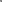 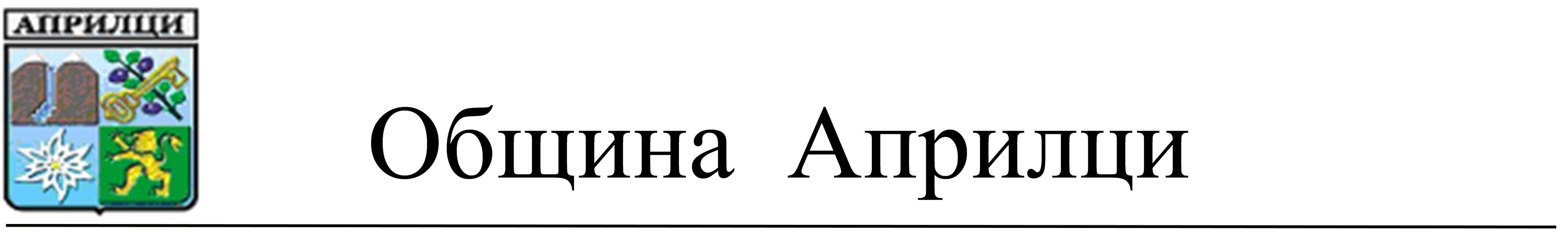 Декларирам с подписа си, че дърветата които ще добивам се намират в собствения ми земеделски имот /парцел/.За неверни данни ще нося отговорност по чл.313 от НК.Дата: …………………….                                                                    Подпис:….………………..Подписаният Иван Георгиев Иванов - специалист „ОГ”, декларирам с подписа си, че дърветата подлежащи на отсичане не попадат в ЛУП.Подпис:	/И.Иванов/Подписаният Бойко Иванов Митев - специалист „ОС” декларирам, че няма промяна в собственика на имота по приложената скица.Подпис:……………………../Б.Митев/Подписаният Михаил Иванов Михайлов - главен специалист в ОбщинаАприлци, декларирам че дърветата ще бъдат маркирани с общинска марка №	и може да се разреши отсичането имДата:……………………..                                                             Подпис:……………………../М. Михайлов /ДЕКЛАРАЦИЯПодписаният /ата/	Декларирам, че:-посочените в молбата ми дървета, не са и няма да бъдат обект на спор с други наследници и съседи.-за маркиране ще посоча само дървета, които се намират в имота, за които се представя документ за собственост /актуална скица/ на имота.Известно ми е, че за деклариране на неверни данни ще нося отговорност ПО чл.313 от НКПодпис:	Получих разрешението за отсичане на посочените дървета на	20	г../дата, месец/Подпис:	ОБЩИНА АПРИЛЦИРАЗРЕШИТЕЛНО №	Съгласно чл. 32, ал.2 и ал.З от Закона за опазване на селскостопанското имущество, разрешава се на	от гр./с	,	ул. /кв./ ж.к./	да отсече	дървета	 В местността			имот с над. №	Отсичането да стане след маркиране с общ .горска марка, а извоза след издаване на документ за транспортиране на дървесина, добита извън горски фонд.Транспортирането и заплащането ще се извършва всеки втори и последен понеделник от месеца . За заявка на извоз тел. 0889404526 .Дата :	                                                Д-Р МЛАДЕН ПЕЛОВ :…………………….Гр. /с./	                                                Кмет на Община АприлциОБЩИНА АПРИЛЦИРАЗРЕШИТЕЛНО №	Съгласно чл. 32, ал.2 и ал.З от Закона за опазване на селскостопанското имущество, разрешава се на 	от гр./с	,	ул.	/кв./ ж.к./	да отсече	дървета	 В местността		имот с кад. №	Отсичането да стане след маркиране с общ. горска марка, а извоза след издаване на документ за транспортиране на дървесина, добита извън горски фонд.Транспортирането и заплащането ще се извършва всеки втори и последен понеделник от месеца . За заявка на извоз тел. 0889404526 .Дата :	                                              Д-Р МЛАДЕН ПЕЛОВ :……………………...Гр. /с./	                                              Кмет на Община АприлцидоГ-Н КМЕТА НА ОБЩИНА АПРИЛЦИ/трите имена/с адрес УВАЖАЕМИ ГОСПОДИН КМЕТЕ,Моля, да ми разрешите да отсека дървета			/вид дървета/          /бр./                           /словом/С кад.№ 		 в землището на	, местностМоля, да ми разрешите да отсека дървета			/вид дървета/          /бр./                           /словом/С кад.№ 		 в землището на	, местностПрилагам следните документи:Скица /актуална/Удостоверение за наследнициДата:	Гр. /с/	С уважение	ДЕКЛАРАЦИЯ